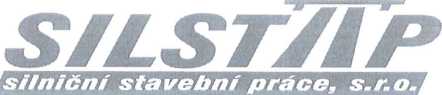 Dodatek č. 1 k dohodě o dočasném přidělení zaměstnanceSILSTAP - silniční stavební práce, s.r.o.Zastoupená: xxxxxxx, jednatelem Kosovská 5275/16a 586 01 Jihlava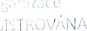 azaměstnavatel, ke kterému je zaměstnanec přidělován:Krajská správa a údržba silnic Vysočiny, p.o., výrobní oddělení JihlavaKosovská 1122/16 586 01 Jihlavauzavírají tento dodatek k dohodě o dočasném přiděleni zaměstnance xxxxxx, uzavřené dne 24.10.2017, kterým se aktualizuje ČI. III. odst. 2. od 1.1.2018 do 31.3.2018.III2. Zaměstnanec bude vykonávat práci s měsíční základní hrubou mzdou (platem) v částce 20 000,- Kč. Tato mzda bude navýšena o příplatky dle Zákoníku práce a nároku na stravné. Jde o plat (mzdu), který je poskytován u uživatele srovnatelným zaměstnancům, kteří vykonávají stejnou práci jako dočasně přidělený zaměstnanec. Při sjednání mzdy (platu) bylo přihlédnuto ke kvalifikaci a délce odborné praxe u zaměstnavatele.Ostatní články a odstavce dohody o dočasném přidělení zaměstnance zůstávají beze změn.V Jihlavě dne 25.10.2017podpis zaměstnavatele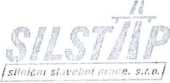 Kosovs k £275116 . 586 01 Jihl v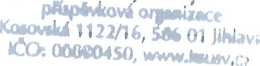 